September2022AP Literature and Composition12345678910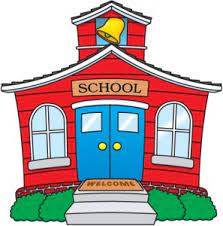 LABOR DAYFirst Day of SchoolCourse discussionChoices poem and discussionClass meetingEssay basicsIn-class essayBring summer reading notesPaulsboro Day11121314151617Discussion/notes preview of Unit 1. 1A1HW: Read “The Story of an Hour”DiscussionBreak-down character 1.A.2 Video – next video Shana’s bdayWhat is Literature? Read the Sorrows and discussComplete discussion questionsClass discussionPractice questions for AP onlineHispanic Heritage MonthPicture DaySetting video 2.A.1Setting notesRead/annotate “A Rose for Emily” for setting18192021222324Plot notes and videoDiscuss with “A Rose for Emily”POV video Disc. of “A Rose for Emily” – annotate POVKamya’s bdayQuiz on “A Rose for Emily”Practice AP questionsWriting lessons on responding to short stories Skill 7Short storyClaim writing252627282930Claim paragraph dueBegin poetry unitRosh HashanahStanzas in poetryNotes, video, readingHW: AP practiceAnnotating poetry – emphasis on structureVideoKwydir’s bdayWord choice/order/TonePoems in bookRead & AnnotateBTS NightNotes on figures of speechReading poems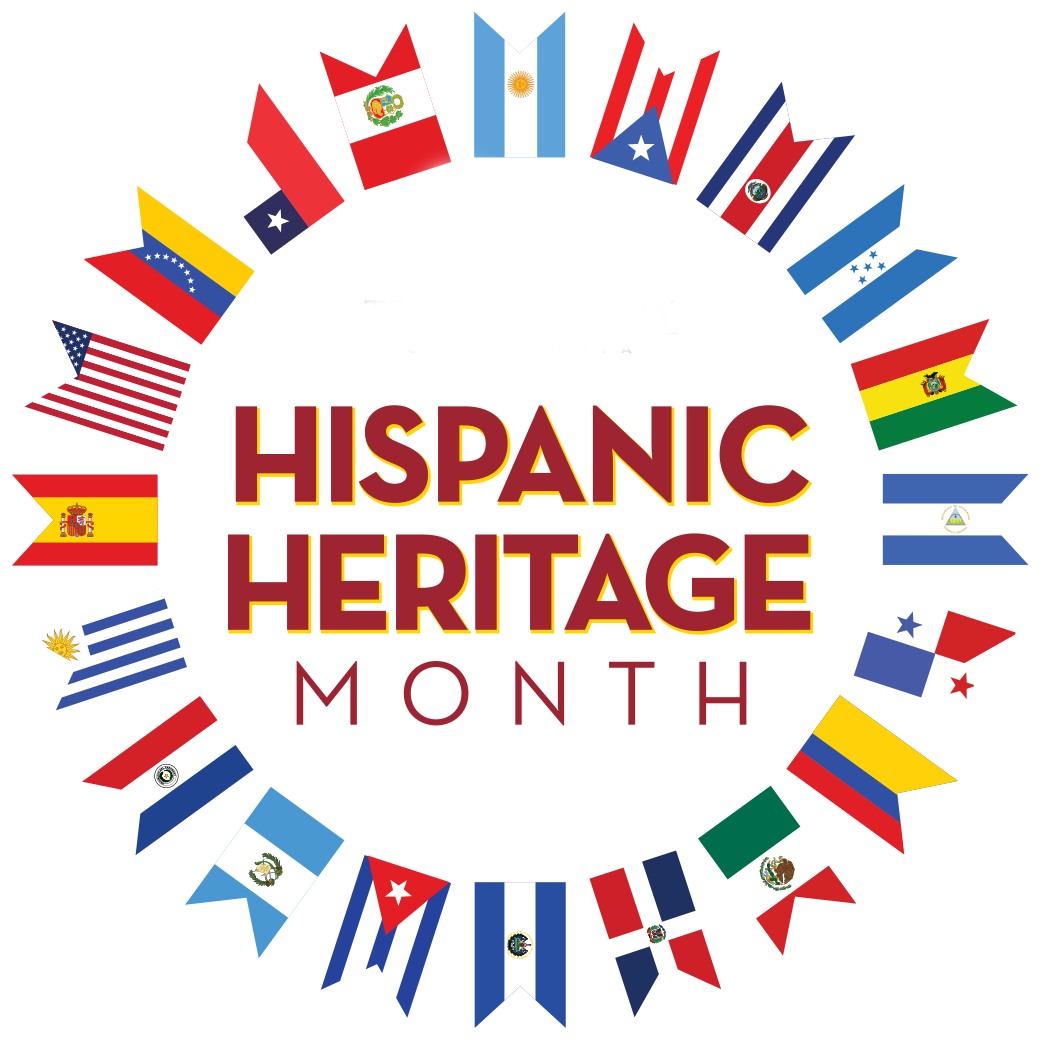 Hispanic Heritage MonthSept. 15 – Oct. 15